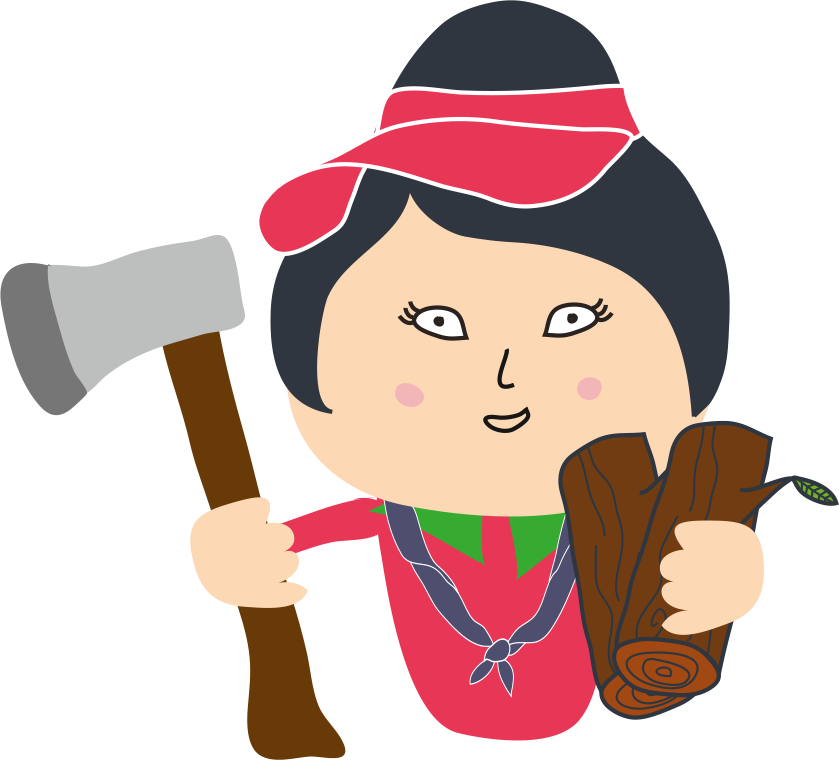                          EFTERÅRSPROGRAM JUNIOR 2020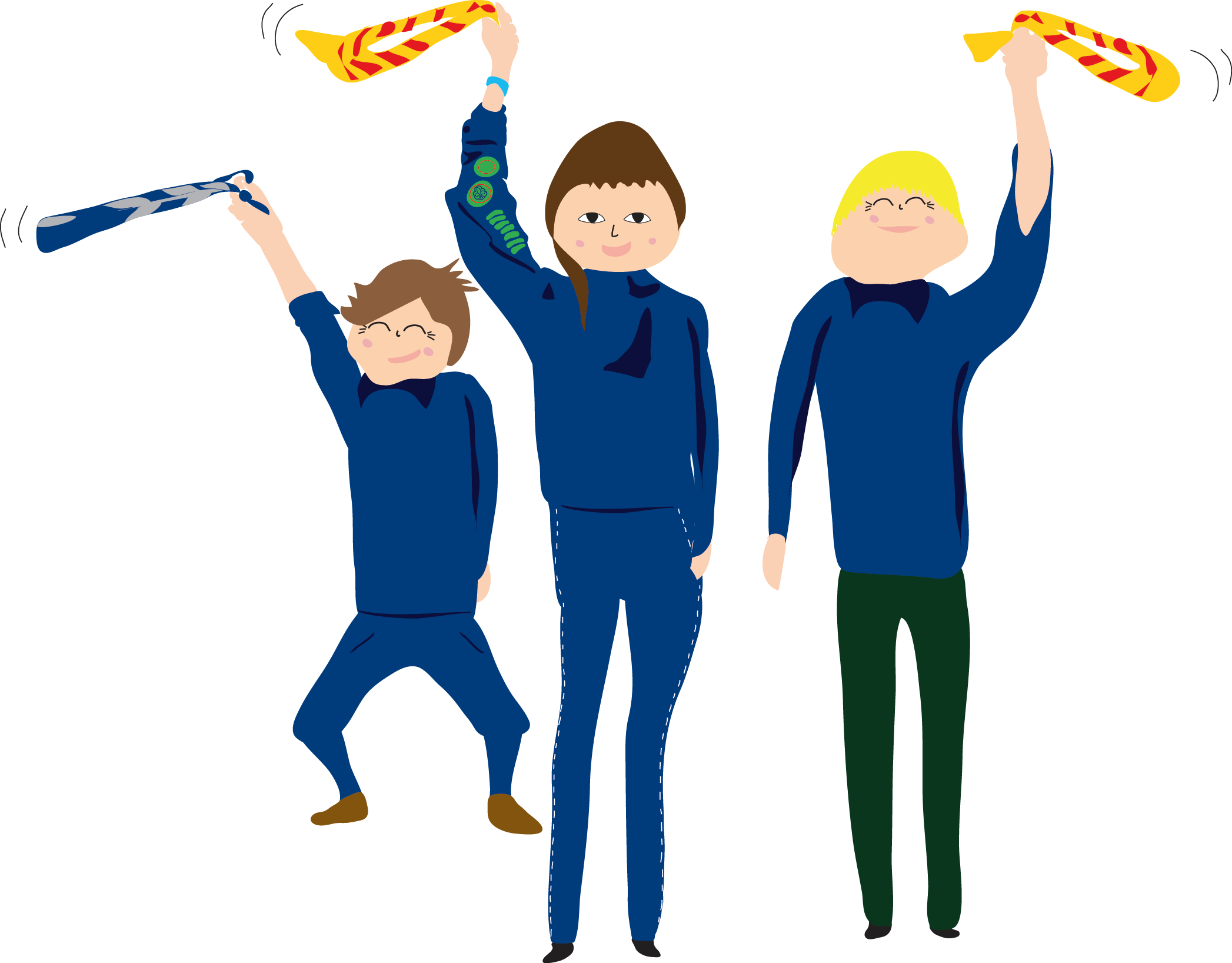 LØR.  15/8:		Opstartsmøde 10-13TORS.3/9:		Juniormøde 18:30 - 20:00LØR 12/9 - SØN 13/9: SOV UDE ARRANGEMENT. Nærmere info følgerTORS 24/9:		Juniormøde 18:30 - 20:00LØR 3/10:		Juniormøde 10-13LØR 17/10 - SØN 18/10: JOTA-JOTI. Nærmere info følger. Vil man ikke deltage i overnatning er der 			almindelig spejder lørdag fra 9-12LØR 24/10:		Juniormøde 10-13LØR 7/11:		Juniormøde 10-14TORS 19/11:		Juniormøde 18:30 - 20:00LØR 28/11:		Julemesse i hallen. Nærmere info følger. ( Skulle messen blive aflyst grundet 				Corona, vil der blive almindelig spejder i hytten)TORS 3/12:		Juniormøde 18:30 - 20:00MAN  7/12		JUL I SKOVEN Nærmere info følgerMEDBRING TIL ALLE MØDER EN LILLE TURTASKE MED EN DRIKKEDUNK OG EN LILLE FLASKE HÅNDSPRIT!HUSK ALTID AT VÆRE PÅKLÆDT EFTER DET AKTUELLE VEJR OG VÆR IFØRT ORDENTLIGT FODTØJ! HUSK AT MELDE AFBUD I GOD TID HVIS DU IKKE KOMMER TIL ET MØDE!SpejderhilsenJoe & Marianne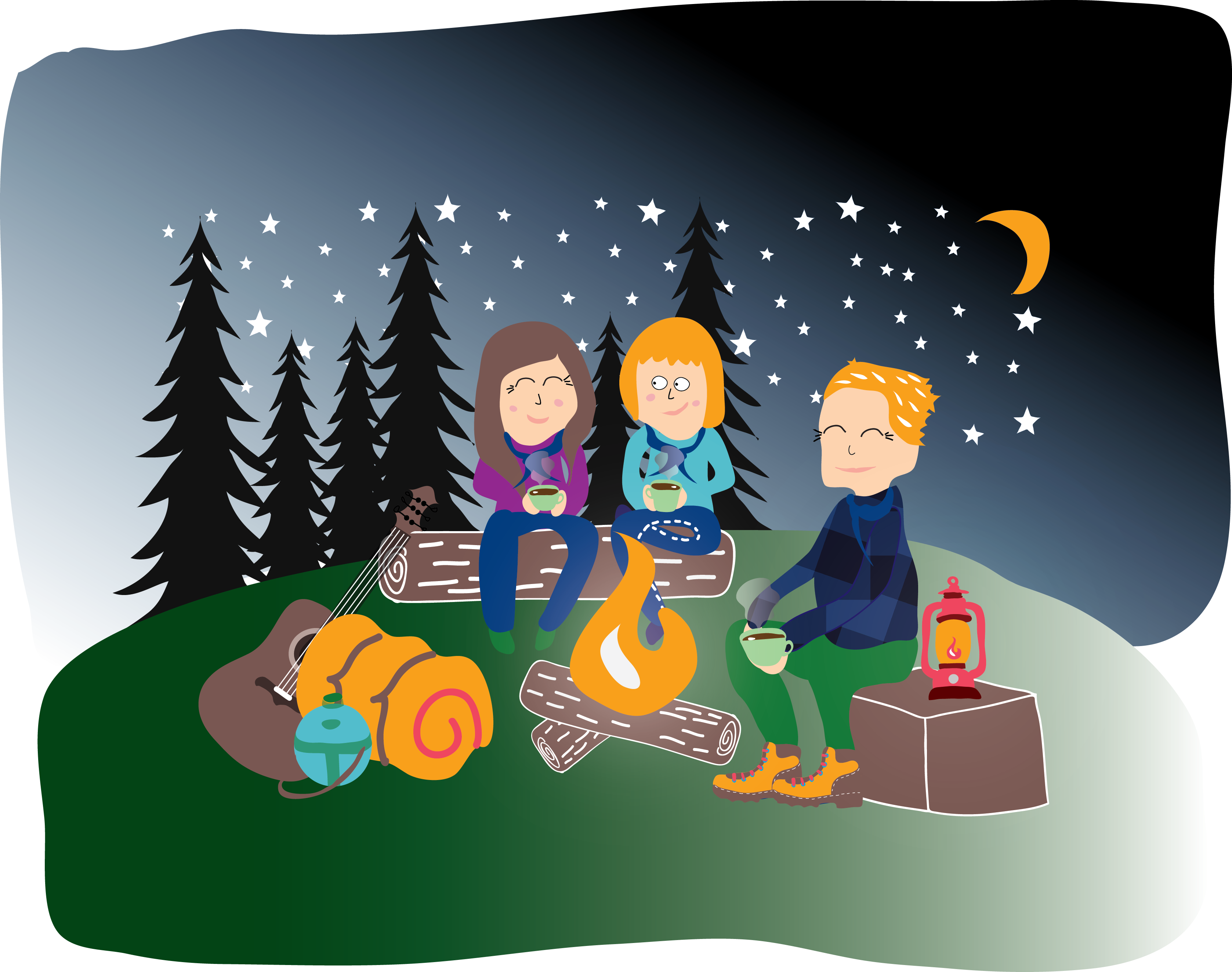 